BEUMER Group: Sparrow Networks optimizes spare parts supply Secure availability – with smart parts pooling Sparrow Networks GmbH, supported by the BEUMER Group, offers an integrated software solution for industrial spare parts. This allows companies to analyze and organize their inventories. A new feature of this solution is smart parts pooling.The maintenance of industrial equipment is critical for the smooth operation of any business, and having the right spare parts readily available is key to reducing downtime and maintaining productivity. However, in many cases, spare parts data can be outdated or incomplete, making it difficult to efficiently manage inventory and plan for maintenance needs. Sparrow Networks GmbH offers an integrated software solution for industrial spare parts. The company is supported by Beam, the BEUMER Group’s Berlin-based company builder. Beam works together with start-up companies to develop new areas of business in the logistics industry. “We understand the importance of reliable and efficient operations for our customers,” says Torsten Gruenzig, sales manager at Sparrow Networks. “This is why we have developed a comprehensive data cleaning and planning process for spare parts. By analyzing and organizing spare parts data, we can ensure that our customers have access to accurate and up-to-date information on their inventory.” This saves time, reduces the need for emergency orders, and ensures that businesses can operate smoothly and effectively. A full integration into the existing IT environment of our customers supports all roles in the spare parts management process. CEO Meir Veisberg says, “We are providing our customers with a competitive edge, enabling them to make informed decisions and optimize their operations.” Sparrow serves a wide range of industries with more than 10 million data sets of spare parts. Sparrow has developed language models and specific AI applications which its software can use to analyze data, allowing inconsistencies and errors in spare parts data to be identified. It removes duplicates, updates outdated information, and ensures that all data are complete and accurate throughout the company. In addition, the software is capable of carrying out inventory planning to optimize stock levels and reduce waste. What’s more, it can identify poolable parts – i.e., parts that would be suitable for use across a shared customer network – and set up a platform to manage pool related processes. New: Flexible and scalable spare parts poolingSparrow Networks has now equipped its solution with an ad-hoc, customizable parts pooling feature. “By sharing spare parts internally and externally, members of our network can increase the availability of spare parts for different departments within their own company, for different companies, and for their suppliers,” explains Meir Veisberg. Internal spare parts pooling enables companies to optimize their inventory levels and reduce the number of redundant parts. This not only reduces inventory costs, but ensures that critical equipment is repaired and maintained promptly, reducing downtime and increasing productivity. External spare parts pooling allows companies to share spare parts with other companies in their industry or region. This means that if one company has a spare part that another company needs, they can share it, reducing the need for both companies to maintain high inventory levels of that particular part. This reduces costs and increases efficiency for both companies.“We are committed to providing our customers with the best possible service and support,” says Torsten Gruenzig. Our data cleaning and planning initiative is just one example of how we are achieving this goal.” Sparrow Networks is confident that this new process will help its customers to improve their operations.3,839 characters incl. spacesMeta title: BEUMER Group: Sparrow Networks optimizes spare parts supply Meta description: Sparrow Networks GmbH provides an integrated software solution for industrial spare parts. A new feature of this solution is smart parts pooling. This allows companies to optimize their inventory levels and manage the availability of spare parts, both internally and externally.Keywords: BEUMER Group; Sparrow Networks; spare parts; integrated software solution; spare parts pooling; inventory; supplySocial Media: Sparrow Networks GmbH, supported by the BEUMER Group, offers an integrated software solution for industrial spare parts. This allows customers to analyze and organize their inventory. A new feature of this solution is smart parts pooling.  Caption: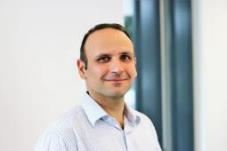 Photo 1: Meir Veisberg: “We are providing our customers with a competitive edge.”Photo credits: BEUMER Group GmbH & Co. KGHigh resolution image files are available for download here.BEUMER Group is an international leader in the manufacture of intralogistics systems for conveying, loading, palletising, packaging, sortation, and distribution. With 5,400 employees worldwide, BEUMER Group has annual sales of about EUR 1 billion. BEUMER Group and its group companies and sales agencies provide their customers with high-quality system solutions and an extensive customer support network around the globe and across a wide range of industries, including bulk materials and piece goods, food/non-food, construction, mail order, post, and airport baggage handling.For more information visit www.beumer.com.